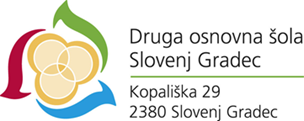 SEZNAM KNJIG ZA DOMAČE BRANJE V ČETRTEM RAZREDU – ŠOLSKO LETO 2020/2021H. C. ANDERSE:			GRDI RAČEKLEOPOLD SUHODOLČAN:	            O DEDKU IN MEDVEDKUBRATA GRIMM:			POGUMNI KROJAČEKSEZNAM KNJIG ZA BRALNO PRIZNANJE V ČETRTEM RAZREDU – H. C. ANDERSEN:       		DEKLICA Z VŽIGALICAMIROALD DAHL:			ČUDOVITI LISJAKPRIMOŽ SUHODOLČAN: 	ŽIVALSKE NOVICEDUŠAN ČATER:		KRALJ MATJAŽLEOPOLD SUHODOLČAN:	KROJAČEK HLAČEKPOLONCA KOVAČ:		TEŽAVE IN SPOROČILA PSIČKA PAFIJAH. K. KRALJIČ:		PLES V ZABOJNIKUJOSIP VANDOT:                    KEKEC IN BEDANEC ALI KEKEC IN BOTRA 				PEHTAVID PEČJAK:			DREJČEK IN TRIJE MARSOVČKIJOSIP RIBIČIČ:		NANA, MALA OPICASMOLAR:                            PUJSA IN ANDREJ MIGEC IN DRUGE IZ ZBOŽA B. LESJAK:		KDOR SE SMEJE JE JUNAKTOMO KOČAR:		KNJIGA IZ ZBIRKE LUMPI LUMPASTIDESA MUCK:			KNJIGA IZ ZBIRKE O ANICIOSCAR WILDE:		SREČNI KRALJEVIČJ. L. KNISTER:		KNJIGA IZ ZBIRKE O MALI ČAROVNICA LILI CHRISTIAN BIENIEK:	KNJIGA IZ ZBIRKE KORINA KORENČEKVIVIAN FRENCH:		KNJIGA IZ ZBIRKE KLUB TIARAJOHN RUSKIN:		KRALJ ZLATE REKESMILJAN ROZMAN:		OBLAČEK POHAJAČEKC. NOSTLINGER:		KNJIGA IZ ZBIRKE MINI … Zbirko pesmi lahko izbereš sam in se naučiš deklamirati dve pesmi z najmanj tremi kiticami. Veliko užitkov ob branju!Razredničarka in knjižničarka	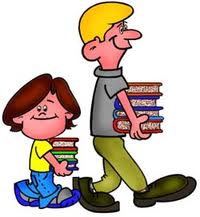 